1) Apertura de la reunión2) Adopción del orden del día3) Examen y aprobación del Informe del GT-GADT-Prep4) Examen y aprobación del Informe del GT-GADT-RDPT5) Examen y aprobación del Informe del GT-GADT-PEO6) Otros asuntos______________Grupo Asesor de Desarrollo de las Telecomunicaciones (GADT)27ª reunión, Virtual, 23 de noviembre de 2020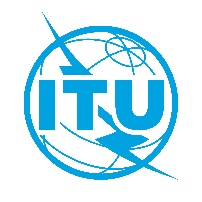 Documento TDAG-20/3/1-S8 de septiembre de 2020Original: inglésDirectora, Oficina de Desarrollo de las TelecomunicacionesDirectora, Oficina de Desarrollo de las TelecomunicacionesProyecto de orden del díaProyecto de orden del día